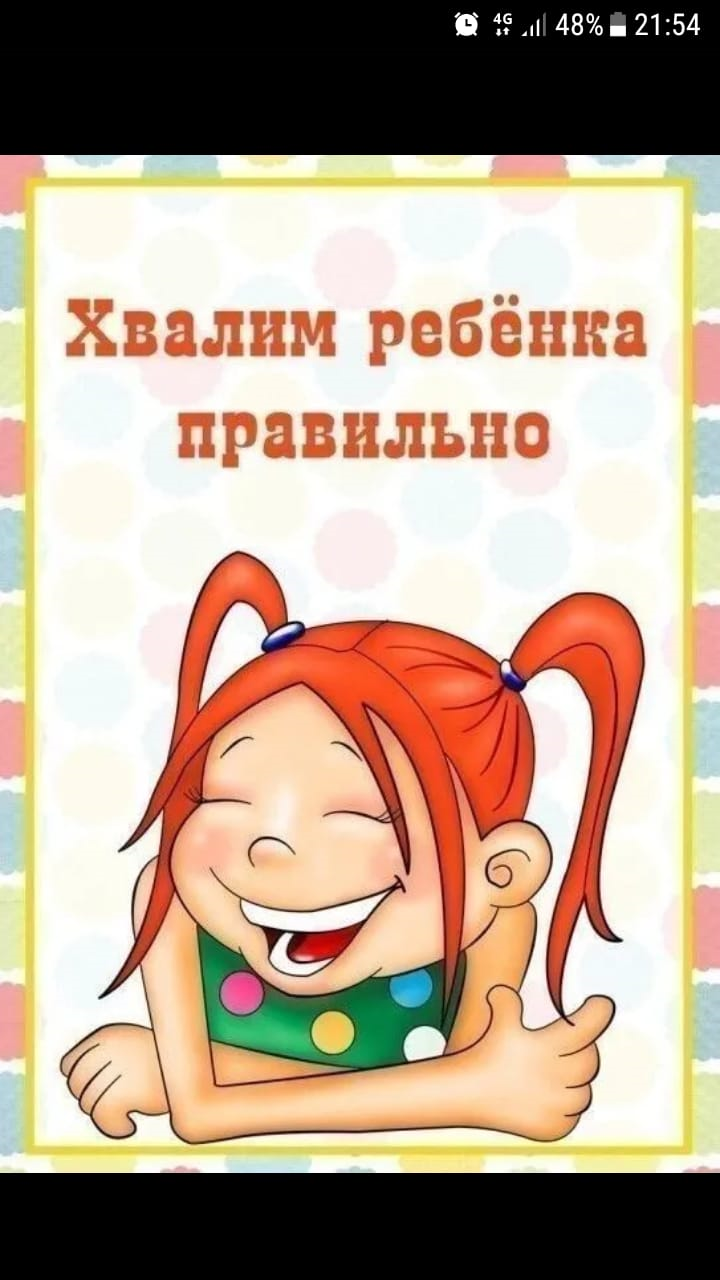 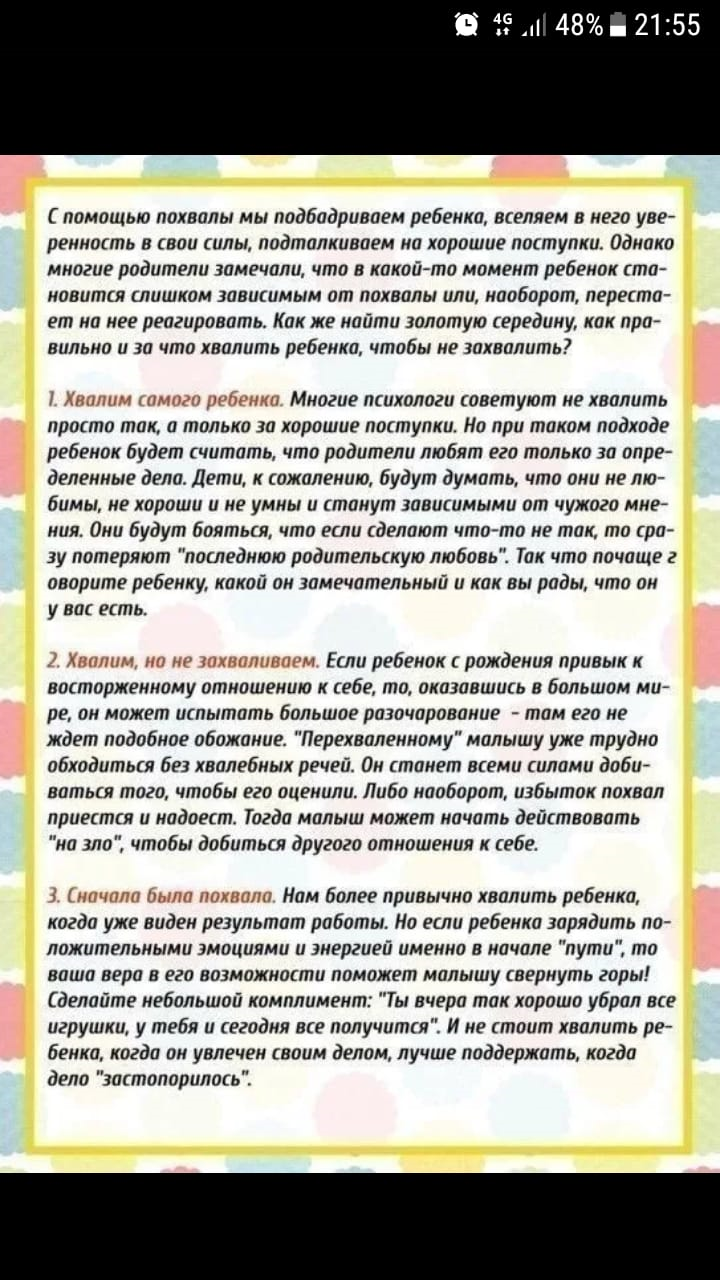 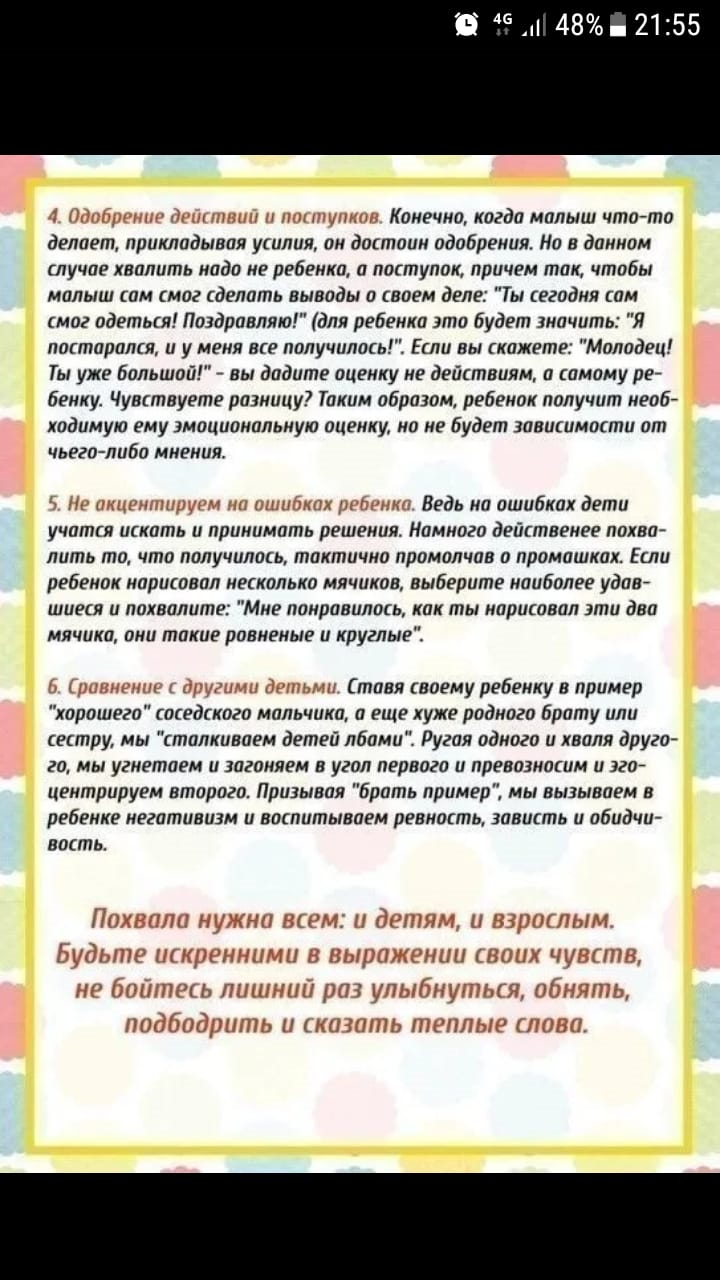   Хвалим   ребенка                                       правильно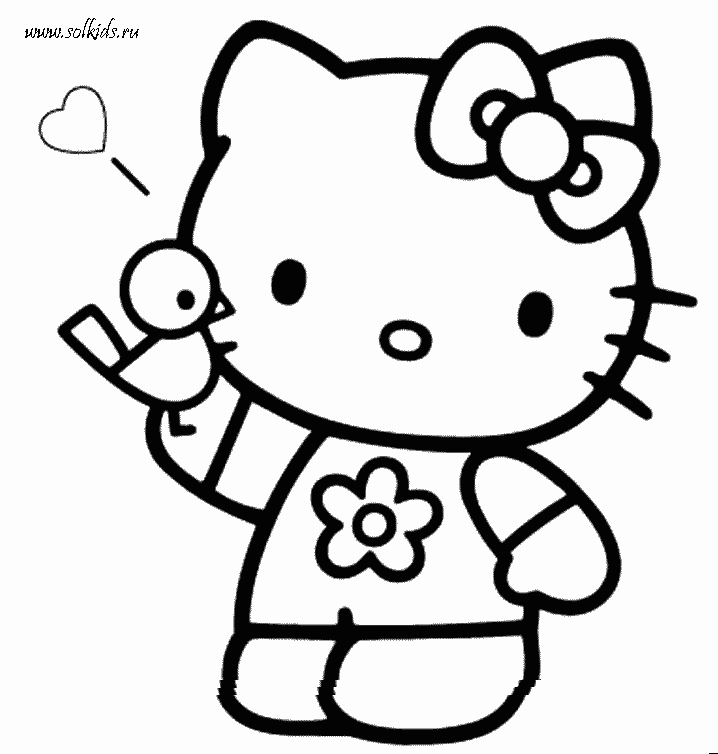 